Об утверждении Плана мероприятий по противодействию коррупциив Контрольно-счетной палате города Омска на 2020 годВ целях реализации Федерального закона от 25.12.2008 № 273-ФЗ «О противодействии коррупции» п р и к а з ы в а ю:1. Утвердить План мероприятий по противодействию коррупции в Контрольно-счетной палате города Омска на 2020 год согласно приложению к настоящему приказу. 2.  Контроль за исполнением настоящего приказа оставляю за собой.Председатель								                        И.В. ЛенПЛАНмероприятий по противодействию коррупции в Контрольно-счетной палате города Омска на 2020 год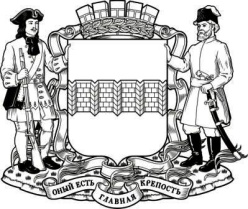 КОНТРОЛЬНО – СЧЕТНАЯ  ПАЛАТА  ГОРОДА  ОМСКА(КСП г. Омска)П Р И К А З25.12.2019	                                                                                                              № 24-Ог. ОмскПриложениек приказу ПредседателяКонтрольно-счетной палатыгорода Омскаот  25 декабря 2019 года № 24 - О№
п/пНаименование мероприятияНаименование мероприятияСрок    
исполненияОтветственные исполнителиОтветственные исполнителиМероприятия по предотвращению коррупции, обеспечению соблюдения муниципальными служащими ограничений, запретов и принципов служебного поведения в связи с исполнением ими должностных обязанностей, а также ответственность за их нарушениеМероприятия по предотвращению коррупции, обеспечению соблюдения муниципальными служащими ограничений, запретов и принципов служебного поведения в связи с исполнением ими должностных обязанностей, а также ответственность за их нарушениеМероприятия по предотвращению коррупции, обеспечению соблюдения муниципальными служащими ограничений, запретов и принципов служебного поведения в связи с исполнением ими должностных обязанностей, а также ответственность за их нарушениеМероприятия по предотвращению коррупции, обеспечению соблюдения муниципальными служащими ограничений, запретов и принципов служебного поведения в связи с исполнением ими должностных обязанностей, а также ответственность за их нарушениеМероприятия по предотвращению коррупции, обеспечению соблюдения муниципальными служащими ограничений, запретов и принципов служебного поведения в связи с исполнением ими должностных обязанностей, а также ответственность за их нарушение1Обеспечение соблюдения муниципальными служащими ограничений и запретов, требований о предотвращении или об урегулировании конфликта интересов, а также обеспечение исполнения ими обязанностей, установленных Федеральным законом от 25.12.2008 № 273-ФЗ «О противодействии коррупции», другими федеральными законами, положений Кодекса этики и служебного поведения муниципальных служащихПостоянноПостоянноПостоянноКомиссия по соблюдению требований к служебному поведению муниципальных служащих и урегулированию конфликта интересов в КСП г. Омска2Проведение проверок достоверности представляемых персональных данных и иных сведений при поступлении на муниципальную службу, сведений о доходах, расходах, об имуществе и обязательствах имущественного характера, а также сведений о доходах, расходах, об имуществе и обязательствах имущественного характера супруги (супруга) и несовершеннолетних детей, сведений об адресах сайтов и (или) страниц сайтов в информационно-телекоммуникационной сети «Интернет», на которых, гражданин, претендующий на замещение должности муниципальной службы, размещал общедоступную информацию, а также данные, позволяющие их идентифицировать, и соблюдения связанных с муниципальной службой запретов и ограниченийПри приеме документовПри приеме документовПри приеме документовНачальник общего отдела 3Осуществление контроля за своевременным представлением муниципальными служащими представителю нанимателя (работодателю) сведений об адресах сайтов и (или) страниц сайтов в информационно-телекоммуникационной сети «Интернет», на которых, муниципальный служащий размещал общедоступную информацию, а также данные, позволяющие их идентифицироватьНе позднее 1 апреля года, следующего за отчетнымНе позднее 1 апреля года, следующего за отчетнымНе позднее 1 апреля года, следующего за отчетнымНачальник общего отдела4Осуществление контроля за своевременным представлением муниципальными служащими представителю нанимателя (работодателю) сведений о своих доходах, расходах, об имуществе и обязательствах имущественного характера, а также сведений о доходах, расходах, об имуществе и обязательствах имущественного характера своих супруги (супруга) и несовершеннолетних детейДо 30 апреля года, следующего за отчетнымДо 30 апреля года, следующего за отчетнымДо 30 апреля года, следующего за отчетнымНачальник общего отдела5Размещение сведений о доходах, расходах об имуществе и обязательствах имущественного характера муниципальных служащих, их супруг (супругов) и несовершеннолетних детей на официальном сайте КСП г. Омска В течение 14 рабочих дней со дня истечения срока, установлен- ного для подачи сведенийВ течение 14 рабочих дней со дня истечения срока, установлен- ного для подачи сведенийВ течение 14 рабочих дней со дня истечения срока, установлен- ного для подачи сведенийНачальник общего отдела6Проведение проверок достоверности и полноты сведений о доходах, расходах, об имуществе и обязательствах имущественного характера, представленных муниципальными служащимиВ течение 60 дней со дня принятия решения о проверкеВ течение 60 дней со дня принятия решения о проверкеВ течение 60 дней со дня принятия решения о проверкеНачальник общего отдела 7Осуществление комплекса организационных, разъяснительных и иных мероприятий по соблюдению муниципальными служащими ограничений, запретов и исполнению обязанностей, установленных в целях противодействия коррупции, в том числе: недопущение муниципальными служащими поведения, которое может восприниматься окружающими как обещание или предложение дачи взятки либо как согласие принять взятку или как просьба о даче взятки. Проведение мероприятий по формированию у муниципальных служащих отрицательного отношения к коррупцииПостоянноПостоянноПостоянноНачальник общего отдела, Начальник управления-юрисконсульт8Организация и обеспечение работы по рассмотрению:-  уведомлений о фактах обращения в целях склонения муниципального служащего к совершению коррупционных правонарушений;- уведомлений о намерении выполнять иную оплачиваемую работу (о выполнении иной оплачиваемой работы);- уведомлений о возникновении личной заинтересованности при исполнении должностных обязанностей, которая приводит или может привести к конфликту интересов;- уведомлений о получении подарка в связи с протокольными мероприятиями, служебными командировками и другими официальными мероприятиями, участие в которых связано с исполнением служебных (должностных) обязанностей;- уведомлений коммерческих или некоммерческих организаций о заключении с гражданином, замещавшим в КСП г. Омска должность муниципальной службы, трудового или гражданско-правового договора на выполнение работ (оказание услуг)ПостоянноПостоянноПостоянноНачальник общего отдела  9Обеспечение повышения квалификации и переподготовки муниципальных служащих, в должностные обязанности которых входит участие в противодействии коррупции и (или) проведение антикоррупционной экспертизы нормативных правовых актов, по программам антикоррупционной направленностиПостоянноПостоянноПостоянноНачальник общего отдела, Начальник управления-главный бухгалтер10Подготовка и обеспечение размещения на официальном сайте КСП г. Омска  информации об антикоррупционной деятельности, поддержание раздела о противодействии коррупции в актуальном состоянии, контроль за обновлением информацииПостоянноПостоянноПостоянноНачальник общего отдела11Обеспечение функционирования  «телефона доверия» по вопросам противодействия коррупции, организация работы с поступившими обращениями граждан и организаций по фактам проявления коррупционной направленности ПостоянноПостоянноПостоянноНачальник общего отдела12Анализ жалоб и предложений граждан на предмет наличия в них сведений о фактах проявления коррупции в действиях муниципальных служащихПостоянноПостоянноПостоянноНачальник общего отдела13Проведение служебных расследований в случае поступления сведений о коррупции При поступлении При поступлении При поступлении Комиссия по соблюдению требований к служебному поведению муниципальных служащих и урегулированию конфликта интересов в КСП г. Омска14Обеспечение повышения эффективности кадровой работы в части, касающейся ведения личных дел муниципальных служащих, в том числе контроля за актуализацией сведений, содержащихся в анкетах, представляемых при поступлении на муниципальную службу, об их родственниках и свойственниках в целях выявления возможного конфликта интересовПостоянноПостоянноПостоянноНачальник общего отделаМониторинг коррупционных рисков и их устранениеМониторинг коррупционных рисков и их устранениеМониторинг коррупционных рисков и их устранениеМониторинг коррупционных рисков и их устранениеМониторинг коррупционных рисков и их устранениеМониторинг коррупционных рисков и их устранение15Осуществление антикоррупционной экспертизы в целях выявления коррупционных факторов и устранение таких факторов с учетом мониторинга правоприменения в отношении проектов нормативных правовых актовПостоянноПостоянноНачальник управления-юрисконсультНачальник управления-юрисконсульт16Информирование муниципальных служащих о нововведениях в законодательстве, нормативных правовых актах, направленных на противодействие коррупцииПостоянно   Постоянно   Начальник управления-юрисконсультНачальник управления-юрисконсульт17Выявление коррупционных рисков в деятельности КСП г. Омска по осуществлению закупок на поставки товаров, выполнение работ, оказание услуг для муниципальных нуждПостоянноПостоянноНачальник общего отделаНачальник общего отделаМероприятия по противодействию коррупции, осуществляемые в ходе контрольной и экспертно-аналитической деятельностиМероприятия по противодействию коррупции, осуществляемые в ходе контрольной и экспертно-аналитической деятельностиМероприятия по противодействию коррупции, осуществляемые в ходе контрольной и экспертно-аналитической деятельностиМероприятия по противодействию коррупции, осуществляемые в ходе контрольной и экспертно-аналитической деятельностиМероприятия по противодействию коррупции, осуществляемые в ходе контрольной и экспертно-аналитической деятельностиМероприятия по противодействию коррупции, осуществляемые в ходе контрольной и экспертно-аналитической деятельности18Внесение информации о выявленных в ходе контрольной и экспертно-аналитической деятельности коррупционных правонарушениях на рассмотрение Коллегии КСП г. ОмскаВнесение информации о выявленных в ходе контрольной и экспертно-аналитической деятельности коррупционных правонарушениях на рассмотрение Коллегии КСП г. ОмскаПостоянноЗаместитель Председателя,Члены КоллегииЗаместитель Председателя,Члены Коллегии19Рассмотрение на заседаниях Коллегии  КСП г. Омска итогов выполнения Плана мероприятий по противодействию коррупции в КСП г. Омска на 2020 год для оценки эффективности реализации указанных мероприятийРассмотрение на заседаниях Коллегии  КСП г. Омска итогов выполнения Плана мероприятий по противодействию коррупции в КСП г. Омска на 2020 год для оценки эффективности реализации указанных мероприятийПо итогам полугодия и годаПредседатель,Члены Коллегии Председатель,Члены Коллегии Мероприятия по взаимодействию с правоохранительными и иными органамиМероприятия по взаимодействию с правоохранительными и иными органамиМероприятия по взаимодействию с правоохранительными и иными органамиМероприятия по взаимодействию с правоохранительными и иными органамиМероприятия по взаимодействию с правоохранительными и иными органамиМероприятия по взаимодействию с правоохранительными и иными органами20Обеспечение эффективного взаимодействия с правоохранительными органами и иными государственными органами, органами местного самоуправления по вопросам антикоррупционной деятельностиОбеспечение эффективного взаимодействия с правоохранительными органами и иными государственными органами, органами местного самоуправления по вопросам антикоррупционной деятельностиПостоянноЗаместитель Председателя,Аудиторы,Заместитель Председателя,Аудиторы,21Участие в заседаниях Комиссии по профилактике коррупции в Администрации города Омска Участие в заседаниях Комиссии по профилактике коррупции в Администрации города Омска По мере необходи-мостиПредседательПредседатель22Участие в заседаниях межведомственной рабочей группы по вопросам борьбы с коррупцией на территории города ОмскаУчастие в заседаниях межведомственной рабочей группы по вопросам борьбы с коррупцией на территории города ОмскаПо мере необходи-мостиЗаместитель ПредседателяЗаместитель Председателя23Информирование правоохранительных органов о фактах, содержащих признаки незаконного использования средств бюджета г. Омска, выявленных при проведении контрольной и экспертно-аналитической деятельностиИнформирование правоохранительных органов о фактах, содержащих признаки незаконного использования средств бюджета г. Омска, выявленных при проведении контрольной и экспертно-аналитической деятельностиПостоянно, по мере выявленияЗаместитель Председателя,Аудиторы,Начальник управления контроля закупок для муниципальных нуждЗаместитель Председателя,Аудиторы,Начальник управления контроля закупок для муниципальных нужд24Информирование прокуратуры города Омска о фактах  обращения  к  сотрудникам  КСП  г. Омска в целях склонения их к совершению коррупционного правонарушенияИнформирование прокуратуры города Омска о фактах  обращения  к  сотрудникам  КСП  г. Омска в целях склонения их к совершению коррупционного правонарушенияПостоянно, по мере выявленияНачальник общего отделаНачальник общего отдела